CushionsIntoductionA cushion is a soft, padded object designed to provide comfort and support when sitting or reclining. Cushions are commonly used on chairs, sofas, beds, and other pieces of furniture to enhance comfort and aesthetics. They come in various shapes, sizes, and materials, and they can serve both functional and decorative purposes.Types of cushionsSeat Cushions: These cushions are placed on chairs and seats to provide added comfort. They can be made from materials like foam, memory foam, gel, or even inflatable air cushions.Back Cushions: Back cushions are designed to support the lumbar region of the spine and improve posture when sitting. They are often used on office chairs and car seats.Throw Pillows: Also known as decorative pillows or accent pillows, throw pillows are primarily used for decoration. They come in a wide variety of shapes, colors, and patterns and can be used to add a pop of color or style to a room.Floor Cushions: Larger cushions designed to be placed directly on the floor, providing comfortable seating in informal settings. They are often used in meditation spaces, lounges, or areas with low seating arrangements.Outdoor Cushions: These cushions are specifically designed to withstand outdoor conditions, such as exposure to sunlight and moisture. They are often used on outdoor furniture like patio chairs and benches.Materials: Cushions can be made from a variety of material, each with its own set of characteristics: Foam: Commonly used for its comfort and durability.Memory Foam: Contours to the shape of the body, providing personalized support.Polyester Fiber: Lightweight and hypoallergenic, often used in throw pillows.Feathers and Down: Provide a soft and luxurious feel, but may require regular fluffing.Gel Cushions: Use gel-filled chambers for enhanced comfort and pressure relief.Inflatable Cushions: Can be adjusted to desired firmness by adding or releasing air.Cushion Care: To maintain the longevity and cleanliness of cushions, here are some general care tips:Regular Fluffing: For feather-filled cushions, fluffing helps maintain their shape and loft.Rotation: Rotate cushions regularly to distribute wear and tear evenly.Cleaning: Check care labels for cleaning instructions. Removable covers are often machine-washable, while the inner cushion might need spot cleaning.Sun Protection: Direct sunlight can fade and deteriorate cushion materials. If using outdoor cushions, consider storage or covers when not in useImportance of Cushions:Cushions and pillows hold significant importance in various aspects of our lives, ranging from comfort and support to aesthetics and well-being. Here are some reasons why cushions and pillows are important:Comfort: Cushions and pillows are primarily designed to provide comfort. They offer a soft and supportive surface for resting, sitting, or lying down. Whether on a sofa, bed, chair, or even on the floor, cushions and pillows enhance the overall comfort of the seating or resting experience.Posture Support: Proper posture is essential for maintaining the health of your spine and muscles. Cushions and pillows are strategically designed to provide support to different parts of the body, helping maintain a healthy posture. For example, orthopedic pillows are designed to align the neck and spine during sleep, reducing the risk of neck and back pain.Pain Relief: Certain types of pillows, such as lumbar pillows, can provide relief from lower back pain by providing extra support to the lumbar region. Similarly, pillows that support the neck and shoulders can help alleviate pain in those areas.Decoration: Cushions and pillows are a versatile way to add decoration and style to any space. They come in various colors, shapes, and patterns, allowing you to customize your living space according to your personal taste and the overall design of the room.Versatility: Cushions and pillows can be used in multiple settings. They are not limited to just furniture. They can be used as floor seating, outdoor seating, or even for additional support during yoga and meditation.Sleep Quality: The right pillow can significantly impact the quality of your sleep. A comfortable pillow that supports your head and neck properly can lead to more restful and rejuvenating sleep.Relaxation and Stress Relief: Soft cushions and pillows can contribute to relaxation and stress relief. They provide a cozy and comforting environment that can help you unwind after a long day.Injury Prevention: Cushions and pillows can be used to prevent injuries. For instance, placing pillows around sharp edges or corners can cushion potential impact and reduce the risk of injury, especially in households with young children.Recovery and Healing: After surgeries or injuries, certain types of pillows can aid in the recovery process. Elevating injured body parts with the help of pillows can reduce swelling and discomfort.Temperature Regulation: Some pillows are designed to promote airflow and regulate temperature, helping to keep you cool during hot nights.Allergen Protection: Many pillows come with hypoallergenic materials and covers that help protect against allergens such as dust mites, making them suitable for individuals with allergies.Personalization: People have unique comfort preferences. Cushions and pillows come in various levels of firmness, allowing individuals to find the right level of support that suits their preferences.In conclusion, cushions and pillows offer a blend of comfort, support, aesthetics, and functionality that play a vital role in our daily lives, from enhancing relaxation to aiding in injury prevention and recovery.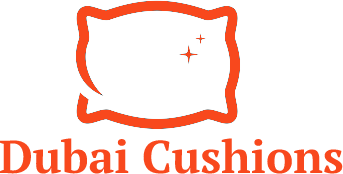    Use for DecoratingCushions are not only functional but also serve as excellent decorative elements in interior design. They can add a pop of color, texture, and style to any space. Here are some tips for using cushions as decoration:Color Coordination: Choose cushion colors that complement the overall color scheme of the room. You can go for cushions that match the dominant colors in the room or opt for contrasting colors to create visual interest.Mix and Match: Experiment with different patterns, textures, and sizes of cushions. Mixing and matching cushions with varying designs can create a dynamic and visually appealing arrangement.Layering: Layer cushions of different sizes and shapes for a more luxurious and inviting look. Place larger cushions at the back and smaller ones in the front to create depth.Theme or Style: Choose cushions that align with the theme or style of the room. For example, if you have a minimalist space, opt for cushions with clean lines and simple patterns. For a bohemian look, go for cushions with vibrant colors and intricate designs.Odd Numbers: When arranging cushions on a sofa or bed, odd numbers often create a more balanced and visually pleasing arrangement. Try using sets of three or five cushions.Texture Variety: Incorporate cushions with different textures like velvet, silk, linen, or faux fur. Texture adds depth and tactile interest to the decor.Focal Point: Use a standout cushion as a focal point. This could be a cushion with a bold pattern, vibrant color, or unique shape that draws attention.Seasonal Changes: Swap out cushions based on the seasons. Lighter and brighter cushions for spring and summer, and warmer, cozier cushions for fall and winter.Play with Shapes: Along with square cushions, consider using round, rectangular, or even novelty-shaped cushions to create an intriguing arrangement.Artistic Arrangements: Arrange cushions in an artistic manner, such as placing them diagonally or in a zigzag pattern. This can add a touch of creativity to the space.Contrast: Create contrast by pairing cushions with different patterns and scales. For instance, pair a large, bold pattern with a smaller, more intricate one.Size Variation: Use a mix of sizes, including large floor cushions for a casual and relaxed seating area.Cushion Covers: If you're looking to change your decor frequently, consider investing in cushion covers. They allow you to switch up the look without having to buy new cushions each time.Personal Touch: Customize cushions with monograms, embroidery, or personalized prints to add a unique and personal touch to your decor.Remember that the goal is to create a balanced and harmonious arrangement that complements the overall design of the room while reflecting your personal style and preferences. Don't be afraid to experiment and have fun with cushion decoration!